Part A: About youPart B: Travel and mobilityPart C: Your viewsAre there improvements you would like to see that would make it easier to get around your local area? Thank you very much for taking part in this questionnaire. Your answers will help us to identify barriers to mobility in your area andto assess whether these impact on people’s social lives and wellbeing.Are you…Are you…MaleFemaleHow old are you?How old are you?How old are you?How old are you?18-2455-6425-3465-7435-4475-8445-5485+How long have you lived at this address?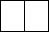                years     (if less than one year:               months)How many cars are there in your household?How many cars are there in your household?No carsOneTwo or moreOn average, how often do you do meet or see any of your neighbours (arranged or by chance)? On average, how often do you do meet or see any of your neighbours (arranged or by chance)? Three or more times a weekOnce or twice a weekOnce or twice a monthLess often or neverHow is your health in general? Would you say it was…How is your health in general? Would you say it was…Very goodGoodFairBadVery badDo you have any disability or other long standing health problem that limits your mobility in any way? Do you have any disability or other long standing health problem that limits your mobility in any way? YesNoThinking about everywhere within a 20 minute walk or about a mile of your home…   How often, if ever, do the following factors affect your ability to walk to places in your local area? Tick one box on each lineThinking about everywhere within a 20 minute walk or about a mile of your home…   How often, if ever, do the following factors affect your ability to walk to places in your local area? Tick one box on each lineThinking about everywhere within a 20 minute walk or about a mile of your home…   How often, if ever, do the following factors affect your ability to walk to places in your local area? Tick one box on each lineThinking about everywhere within a 20 minute walk or about a mile of your home…   How often, if ever, do the following factors affect your ability to walk to places in your local area? Tick one box on each lineThinking about everywhere within a 20 minute walk or about a mile of your home…   How often, if ever, do the following factors affect your ability to walk to places in your local area? Tick one box on each lineNeverOccasionallyOftenAlwaysSpeed of trafficSpeed of trafficAmount of trafficAmount of trafficLack of crossing points (for example, for nearby roads, railways, or waterways)Lack of crossing points (for example, for nearby roads, railways, or waterways)Crossings do not allow adequate time to crossCrossings do not allow adequate time to crossPoor lightingPoor lightingPoor pavements or pathsPoor pavements or pathsNoise pollutionNoise pollutionAir pollutionAir pollutionFear of crimeFear of crimeWe are now asking you about [insert name of road of concern]. How often, if ever, are any of the following a problem on this road? Tick all that applyWe are now asking you about [insert name of road of concern]. How often, if ever, are any of the following a problem on this road? Tick all that applyWe are now asking you about [insert name of road of concern]. How often, if ever, are any of the following a problem on this road? Tick all that applyWe are now asking you about [insert name of road of concern]. How often, if ever, are any of the following a problem on this road? Tick all that applyWe are now asking you about [insert name of road of concern]. How often, if ever, are any of the following a problem on this road? Tick all that applyNeverOccasionallyOftenAlwaysSpeed of trafficSpeed of trafficAmount of trafficAmount of trafficLack of crossing points (for example, for nearby roads, railways, or waterways)Lack of crossing points (for example, for nearby roads, railways, or waterways)Crossings do not allow adequate time to crossCrossings do not allow adequate time to crossPoor lightingPoor lightingPoor pavements or pathsPoor pavements or pathsNoise pollutionNoise pollutionAir pollutionAir pollutionFear of crimeFear of crimeHow would you rate the speed of traffic on [insert name of road of concern]?How would you rate the speed of traffic on [insert name of road of concern]?SlowAverageFastHow would you rate the amount of traffic on [insert name of road of concern]?How would you rate the amount of traffic on [insert name of road of concern]?LightAverageHeavyHow long do you usually have to wait before crossing [insert name of road of concern]?How long do you usually have to wait before crossing [insert name of road of concern]?No wait or a few secondsHalf a minuteOne or two minutesThree minutes or longerI never cross itDo you avoid walking along or across [insert name of road of concern]?Do you avoid walking along or across [insert name of road of concern]?YesYes, when I canNo  Go to Part CIf you avoid walking along or across [insert name of road of concern], please tell us why that is… Tick all that applyIf you avoid walking along or across [insert name of road of concern], please tell us why that is… Tick all that applySpeed of trafficAmount of trafficLack of crossing pointsCrossings do not allow adequate time to crossNoise or air pollutionFear of crimeI prefer an alternative routeOtherPlease specify: